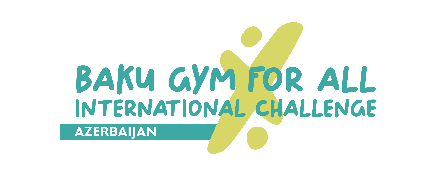 2-ой международный “Challenge” Баку по Гимнастике для всех1 и 2 ИЮНЯ 2024Программа соревнований1 июня / суббота1 июня / суббота1 июня / суббота08:00 – 09:00Мастер-классыОсновная сцена (возле азербайджанскогогосударственногокукольного театра), рядом с Бакинским Дворцом Спорта, парковочная зона “Baku Crystal Hall”09:00 – 09:30  Переход команд из зоны мастер-классов на основную сцену                                                                                  Переход команд из зоны мастер-классов на основную сцену                                                                                09:30 – 13:30Официальные репетицииОсновная сцена (возле азербайджанскогогосударственногокукольного театра)17:00 – 17:15Шествие командОт Бакинского Дворца Спорта до азербайджанскогогосударственногокукольного театра17:15 – 17:30Церемония открытияОсновная сцена (возле азербайджанскогогосударственногокукольного театра)17:30 – 21:00Выступления команд по Гимнастике для всехОсновная сцена (возле азербайджанскогогосударственногокукольного театра)21:00 – 21:15Развлекательная программа со зрителямиОсновная сцена (возле азербайджанскогогосударственногокукольного театра)21:15 – 21:45Церемония награжденияОсновная сцена (возле азербайджанскогогосударственногокукольного театра)                                                              2 июня / воскресенье                                                              2 июня / воскресенье                                                              2 июня / воскресенье08:00 – 09:00Мастер-классыОсновная сцена (возле азербайджанскогогосударственногокукольного театра), рядом с Бакинским Дворцом Спорта, парковочная зона “Baku Crystal Hall”16:45 - 17:00 Церемония награждения (номинации) Основная сцена (возле азербайджанскогогосударственногокукольного театра) 17:00 – 19:00Гала-шоуОсновная сцена (возле азербайджанскогогосударственногокукольного театра)